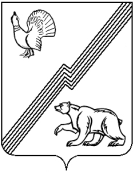 АДМИНИСТРАЦИЯ ГОРОДА ЮГОРСКАХанты-Мансийского автономного округа – Югры ПОСТАНОВЛЕНИЕот 20 февраля 2019 года										№ 375О порядке создания, восполнения, хранения и использования резервов финансовых и материальных ресурсовдля предупреждения и ликвидации  чрезвычайных ситуаций и в целях гражданской обороны В соответствии с Федеральным законом от 06.10.2003 № 131-ФЗ «Об общих принципах организации местного самоуправления в Российской Федерации», Федеральным законом                 от 21.12.1994 № 68-ФЗ «О защите населения и территорий от чрезвычайных ситуаций природного и техногенного характера», постановлением Правительства Российской Федерации от 10.11.1996   № 1340 «О порядке создания и использования резервов материальных ресурсов для ликвидации чрезвычайных ситуаций природного и техногенного характера», постановлением Правительства Ханты-Мансийского автономного округа от 19.07.2002 № 435-п «О создании резервов материальных ресурсов (запасов) Ханты-Мансийского автономного округа – Югры для  ликвидации чрезвычайных ситуаций межмуниципального и регионального характера и в целях гражданской обороны», в целях экстренного привлечения необходимых средств в случае возникновения чрезвычайных ситуаций на территории города Югорска:1. Утвердить:1.1. Положение о порядке создания, восполнения, хранения и использования резервов финансовых и материальных ресурсов для  ликвидации чрезвычайных ситуаций и в целях гражданской обороны на территории города Югорска (приложение 1).1.2. Перечень резервов материальных ресурсов  для  ликвидации чрезвычайных ситуаций муниципального характера и органов, ответственных за организацию создания, содержания и использования резерва материальных ресурсов (приложение 2).1.3. Номенклатуру и объем резервов материальных ресурсов для ликвидации чрезвычайных ситуаций и в целях гражданской обороны (приложение 3).2. Департаменту финансов администрации города Югорска (И.Ю. Мальцева) осуществлять финансовое обеспечение мероприятий, связанных с созданием, восполнением                и хранением материальных ресурсов для предупреждения и ликвидации чрезвычайных ситуации и в целях гражданской обороны в соответствии с Положением, утверждённым пунктом 1 настоящего постановления.3. Рекомендовать: 3.1. Руководителям организаций жилищно-коммунального комплекса иметь запас объектовых резервов материальных ресурсов на территории города Югорска для  ликвидации чрезвычайных ситуаций для оперативного устранения неисправностей и аварий на объектах жилищно-коммунального хозяйства.3.2. Руководителям организаций, предприятий, расположенных на территории города Югорска, создать резервы материальных ресурсов для оперативного устранения неисправностей и аварий на объектах в зависимости от специфики и технологии производства.4. Постановление  администрации города Югорска от 18.11.2010 № 3162 «О порядке создания, восполнения, хранения и использования резервов финансовых и материальных ресурсов для предупреждения чрезвычайных ситуаций и в целях гражданской обороны» признать утратившим силу.5. Опубликовать постановление в официальном печатном издании города Югорска               и разместить на официальном сайте органов местного самоуправления города Югорска.6. Настоящие постановление вступает в силу после его официального опубликования.7. Контроль исполнения настоящего постановления возложить на первого заместителя главы администрации города Югорска С.Д. Голина.Глава города Югорска                                                                                                 А.В. БородкинПриложение 1к постановлениюадминистрации города Югорскаот 20 февраля 2019 года № 375Положениео порядке создания, восполнения, хранения и использования резервов финансовыхи материальных ресурсов для предупреждения и ликвидации чрезвычайныхситуаций и в целях гражданской обороны на территории города Югорска1. Настоящие Положение  разработано в соответствии с Федеральными законами                  от 21.12.1994 № 68-ФЗ «О защите населения и территорий от чрезвычайных ситуаций природного и техногенного характера», от 12.02.1998 № 28-ФЗ «О гражданской обороне», постановлением Правительства Ханты-Мансийского автономного округа от 19.07.2002 № 435-п «О создании резервов материальных ресурсов (запасов) Ханты-Мансийского автономного округа-Югры для ликвидации чрезвычайных ситуаций межмуниципального и регионального характера и в целях гражданской обороны» в целях определения порядка создания, восполнения, хранения и использования резервов финансовых и материальных ресурсов для предупреждения и ликвидации чрезвычайных ситуаций и в целях гражданской обороны                 на территории города Югорска.2. Резервы финансовых и материальных ресурсов создаются заблаговременно для экстренного привлечения необходимых средств в случае возникновения чрезвычайной ситуации и в целях гражданской обороны.3. Объем материальных ресурсов определяется исходя из прогнозируемых видов                    и масштабов чрезвычайных ситуаций, предполагаемого объема работ по их ликвидации,                а также максимально возможного использования имеющихся сил и средств для ликвидации чрезвычайных ситуаций.4. Создание резервов материальных ресурсов организуется органами (структурными подразделениями) администрации города Югорска, муниципальными учреждениями (далее совместно именуемые-органы), ответственными за организацию создания, содержания                       и использования резерва материальных ресурсов за счёт средств бюджета города Югорска.                                                           Создание резервов иными организациями осуществляется за счёт собственных средств.5. Создание резервов финансовых и материальных ресурсов  предусматривается в общем объеме запасов материально-технических средств с указанием неснижаемой номенклатуры              и объемов, используемых для ликвидации чрезвычайных ситуаций и в целях гражданской обороны.6. Финансовое обеспечение расходов на осуществление ликвидации последствий чрезвычайных ситуаций и в целях гражданской обороны осуществляется за счёт средств резервного фонда администрации города Югорска в порядке, установленном муниципальными правовыми актами.7. Планирование расходов на создание и восполнение резервов материальных ресурсов осуществляется органами в сроки формирования проекта бюджета города Югорска                           на очередной финансовый год и на плановый период в порядке, установленном муниципальными правовыми актами города Югорска.8. Резервы финансовых и материальных ресурсов расходуются на основании постановления администрации города Югорска.9. Средства материального резерва выделяются  на обеспечение следующих мероприятий:1) проведение поисковых и аварийно-спасательных работ; 2) проведение неотложных аварийно-восстановительных работ на объектах жилищно-коммунального хозяйства, энергетики и социальной сферы, пострадавших в результате чрезвычайных ситуаций;3) развертывание и содержание пунктов временного размещения, проживания и питания эвакуированных и пострадавших от чрезвычайных ситуаций граждан;4) доставку личного состава формирований, материальных ресурсов материального резерва к месту проведения работ по предупреждению и ликвидации чрезвычайных ситуаций; 5) проведение экстренных мероприятий по ликвидации угрозы возникновения чрезвычайных ситуаций.10. Израсходованный резерв материальных ресурсов списывается по акту в соответствии с выполненным объемом аварийно-спасательных и других неотложных работ                                 по предупреждению и ликвидации чрезвычайных ситуаций.11. Средства финансового резерва выделяются  на финансирование следующих мероприятий:1) оплата проведения поисковых и аварийно-спасательных работ, выполняемых сторонними организациями;2) оплата проведения неотложных аварийно-восстановительных работ, выполняемых сторонними организациями на объектах жилищно-коммунального хозяйства, энергетики                   и социальной сферы, пострадавших в результате чрезвычайных ситуаций;3) выплата единовременной помощи пострадавшим от чрезвычайных ситуаций;4) восполнение резерва материальных ресурсов (в том случае, если резерв исчерпан,                а ликвидация чрезвычайной ситуации продолжается).12. Использование средств материального и финансового резерва на цели,                               не предусмотренные настоящим Положением не допускается. 13. Хранение резерва финансовых и материальных ресурсов является задачей обеспечения сохранности его количественного и качественного параметра в течение всего периода хранения, обеспечение постоянной готовности резерва к применению                                    по предназначению. Условия хранения резерва оговариваются в договоре об ответственном хранении.14. Резерв финансовых и материальных ресурсов использованный при ликвидации последствий чрезвычайной ситуации и в целях гражданской обороны, восполняется в полном объеме. Организация восполнения резерва возлагается на орган, ответственный за его создание, содержание и использование.15. Объем и номенклатура восполняемого резерва финансовых и материальных ресурсов должны соответствовать израсходованным финансовым и материальным ресурсам.16. Восполнение резерва производится органами за счет средств бюджета города Югорска.17. Комиссия по предупреждению и ликвидации чрезвычайных ситуаций и обеспечению пожарной безопасности на территории города Югорска:1) разрабатывает и представляет главе  города Югорска предложения по использованию резервов финансовых и материальных ресурсов;2) заслушивает руководителей органов, ответственных за организацию создания, содержания и использования резерва финансовых и материальных ресурсов;3) осуществляет общий контроль за созданием, содержанием и соблюдением правил создания, содержания и использования резервов финансовых и материальных ресурсов.19. Руководители органов, ответственных за организацию создания, содержания                      и использования резерва материальных ресурсов:1) организуют создание резерва материальных ресурсов в полном объеме                                    и в соответствии с утвержденной номенклатурой, контроль за соблюдением правил хранения, выдачи, восполнения материальных ресурсов резерва по истечению сроков их хранения;2) ежегодно до 1 июня составляют и представляют в отдел по делам гражданской обороны и чрезвычайным ситуациям, транспорту и связи администрации города Югорска смету на содержание, обновление и восстановление резерва материальных ресурсов на очередной финансовый год с учетом остатка резерва;3) организуют заключение в установленном порядке договоров на поставку и хранение резервов.20. Руководители организаций, содержащие на хранении резерв материальных ресурсов по договору:1) обеспечивают сохранность материальных ресурсов;2) ведут учет резерва материальных ресурсов отдельно от остальных материальных средств;3) выдают и обеспечивают доставку резерва материальных ресурсов в район чрезвычайной ситуации.   Приложение 2к постановлениюадминистрации города Югорскаот 20 февраля 2019 года № 375Перечень резервов материальных ресурсов  для предупреждения 
и ликвидации чрезвычайных ситуаций муниципального характера и органов, ответственных за организацию создания, содержания и использования 
резерва материальных ресурсов   Приложение 3к постановлениюадминистрации города Югорскаот 20 февраля 2019 года № 375Номенклатура и объем резервов материальных ресурсовдля ликвидации чрезвычайных ситуаций и в целях гражданской обороны№ п/пНаименование резервовНаименование органа, ( структурного подразделения, учреждения) ответственного за организацию создания, содержания и использования резерва материальных ресурсов1Продовольствие, вещевое имущество и ресурсы жизнеобеспеченияНачальник отдела развития потребительского рынка и предпринимательства Департамента экономического развития и проектного управления администрации города Югорска2Средства для оперативного устранения аварий на объектах жилищно-коммунального хозяйстваНачальник управления жилищно-коммунального комплекса Департамента жилищно-коммунального и строительного комплекса администрации города Югорска3Строительные материалыНачальник управления строительства Департамента жилищно-коммунального и строительного комплекса администрации города Югорска4Горюче - смазочные материалыДиректор муниципального казённого учреждения «Служба обеспечения органов местного самоуправления»5МедикаментыГлавный врач бюджетного учреждения                     Ханты-Мансийского автономного округа-Югры «Югорская городская больница» (по согласованию)6Средства, необходимые для ликвидации чрезвычайных ситуаций, связанных с лесными пожарамиДиректор муниципального автономного учреждения «Городское лесничество»,               начальник отдела по  гражданской обороне                       и чрезвычайным ситуациям, транспорту и связи администрации города Югорска№ п/пНаименование материальных средствЕдиница измеренияКоличество(норматив)Продовольственные запасы (из расчета снабжения 100 человек на 15 суток)Продовольственные запасы (из расчета снабжения 100 человек на 15 суток)Продовольственные запасы (из расчета снабжения 100 человек на 15 суток)Продовольственные запасы (из расчета снабжения 100 человек на 15 суток)1Мукатонн102Крупытонн0,1823Макаронные изделиятонн0,0304Детское питаниетонн0,2005Мясные консервытонн0,0906Рыбные консервытонн0,03757Консервы молочныетонн0,0308Масло растительноетонн0,0259Сухие пайкиштук20010Сольтонн0,01511Чайкг312Сахартонн0,06013Вода питьевая бутилированнаятонн3МедикаментыМедикаментыМедикаментыМедикаменты1502 Бинт 7x10 см503 Вата 250 гр.204Бинт гипсовый З м х 10 смштук205Лейкопластырь 3x500 смштук106Реополиглюкин 200,0флакон 157Дисоль 200,0флакон508Натрия хлорид 0,9%-500,0флакон509Аминокапроновая к-та 5%-200,0флакон2010Глюкоза 5%-250,0флакон2011Системы ПК-21-01штук5012Шприц 10,0штук4013Адреналин 0,1 %-1,0 № 5упаковка514Анальгин 50%-2,0 № 10упаковка515Эуфиллин 2,4%-10,0№ К)упаковка316Новокаин 0,5%-5,0 № 20упаковка517Фуросемид 1%-2,0 мл № К) амп.упаковка218Витамин В 1 амп. № К)упаковка219Витамин В 6 амп. № К)упаковка220Витамин В 12 амп. № 10упаковка221Витамин С 5% амп. № 10упаковка422Димедрол 1% - 1,0 № 10упаковка323Калия хлорид 4% - 10,0 № 10упаковка324Кофеин-бензоат натрия 10%- 1,0упаковка125Магния сульфат 25% - 10,0 № 10упаковка326Ампициллин 0,5флакон5027Папаверина г\хл 2,0% - 2,0 № 10упаковка228Кальция хлорид 0,9% - 10,0 № 10упаковка229Контрикал 10,0№ 10упаковка130Дротаверин 2% 2 мл № 10упаковка4Вещевое имущество, ресурсы жизнеобеспеченияВещевое имущество, ресурсы жизнеобеспеченияВещевое имущество, ресурсы жизнеобеспеченияВещевое имущество, ресурсы жизнеобеспечения1Кровати раскладные штук502Одеялаштук503Матрасыштук504Подушкиштук505Постельные принадлежностикомпл.506Рукомойникиштук57Посудакомпл.508Свечиштук509Одежда летняякомпл.1010Одежда тёплаякомпл.1011Одежда специальнаякомпл.1012Обувь утеплённаякомпл.1013Перчатки рабочиекомпл.100Средства, необходимые для защиты населения от природных пожаровСредства, необходимые для защиты населения от природных пожаровСредства, необходимые для защиты населения от природных пожаровСредства, необходимые для защиты населения от природных пожаров1Пожарные мотопомпыштук22Рукава пожарныем2003Огнетушителиштук104Электро (бензо) пилыштук55Ломы обыкновенныештук106Топорыштук107Лопаты штыковыештук158Специальная одеждаштук109Ранцевые лесные опрыскивателиштук20Горюче-смазочные материалыГорюче-смазочные материалыГорюче-смазочные материалыГорюче-смазочные материалы1Автобензинтонн.22Моторные и трансмиссионные маслатонн.0,225Строительные материалыСтроительные материалыСтроительные материалыСтроительные материалы1Труба ППУ ДУпог.м.12002Кран шаровыйштук803Отвод бесшовный крутоизогнутыйштук2404Фланец стальной плоскийштук1605Муфта ЭС ПЭ SDRштук856Кирпичтыс.шт.27Цементтонн.18Гвоздикг.250